Национальный исследовательский университетВысшая школа экономикиШкола иностранных языков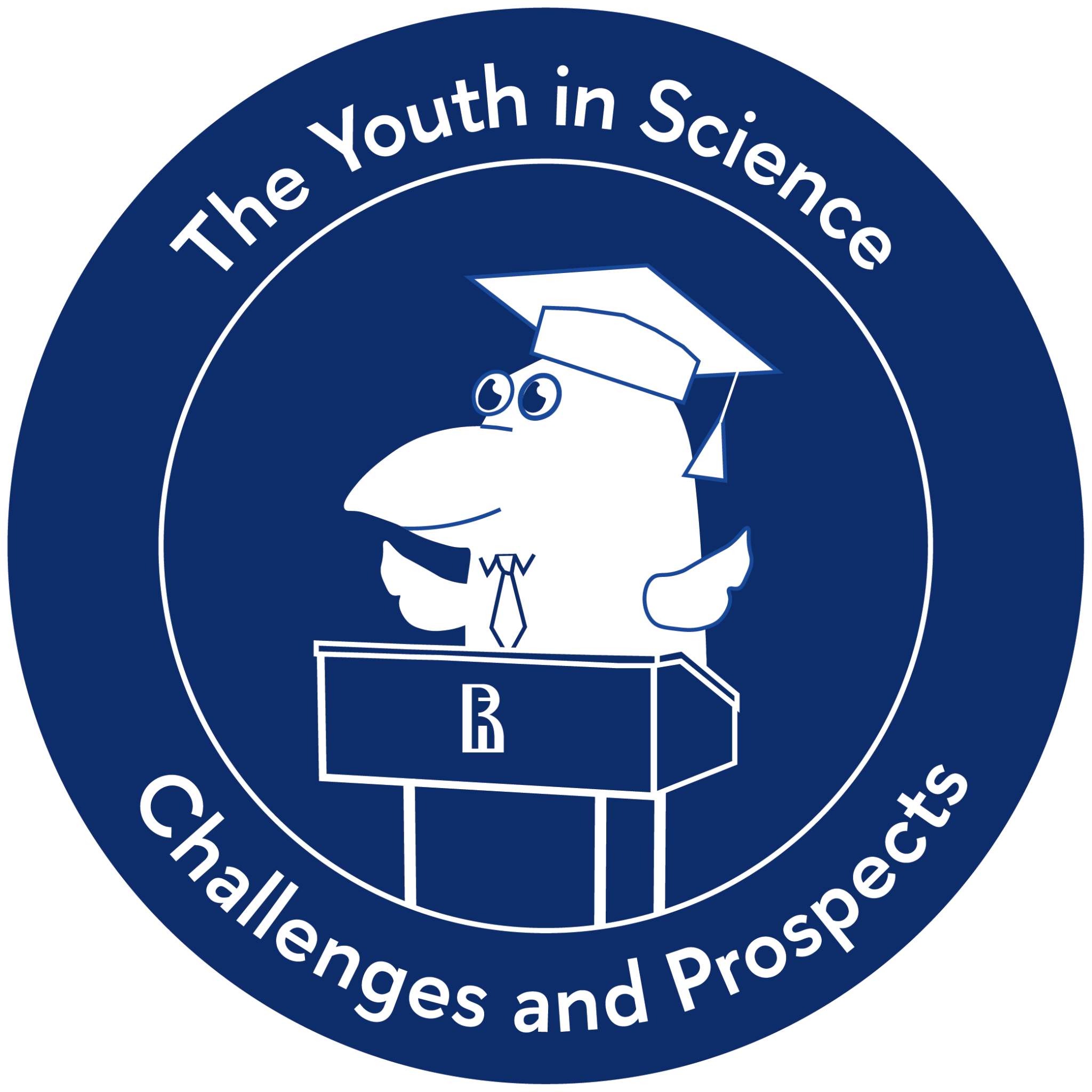 Методические рекомендациипо подготовке презентации для выступления на научно-практической студенческой конференции «The Youth in Science: Challenges and Prospects»Москва, 2022Методические рекомендации по подготовке презентации для выступления на конференции составлены организаторами научно-практической студенческой конференции «The Youth in Science: Challenges and Prospects».Методические рекомендации предназначены для студентов, обучающихся по направлениям подготовки бакалавриата и магистратуры, и направлены на освоение технологии подготовки презентаций с использованием информационных технологий. Рассмотрены основные этапы подготовки научной презентации, определены особенности ее оформления и содержания.ОГЛАВЛЕНИЕВведениеОбщеизвестно, что человек эффективнее воспринимает и сохраняет в своей памяти информацию, полученную через совместную работу зрительного и слухового каналов. Самым популярным наглядным средством, сопровождающим доклады на научных конференциях, является мультимедийная презентация. Благодаря презентации ваш научный доклад станет динамичным, выразительным и информативным.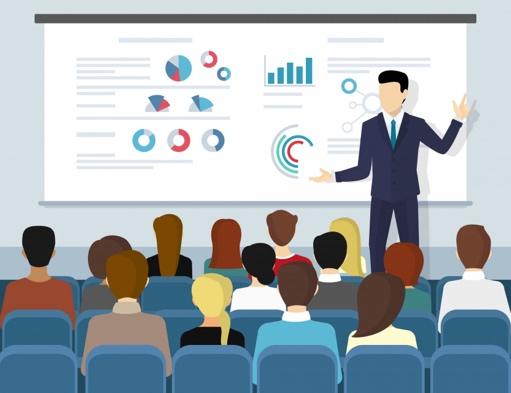 Мультимедийная презентация – эффективный инструмент изложения ключевых идей и результатов проведенного исследования. Она позволяет не только проинформировать слушателей о содержании исследования, но и убедить их в достоверности полученных результатов. Каждый слайд должен иметь простую и понятную структуру, содержать текстовые и/или графические элементы, несущие в себе зрительный образ как основную идею слайда. Благодаря презентации создается ряд визуальных образов. Этот ряд должен полностью соответствовать логике презентации. Такой подход способствует хорошему восприятию материала и воспроизведению в памяти содержания презентации через ассоциативные связи. Время выступления на конференции ограничено: для 1-го и 2-го курсов – 7-10 мин., для 3-го и 4-го курсов – 10-15 мин. За это время докладчик должен рассказать об исследовании, раскрыть его важные детали, довести до аудитории полученные результаты и их значимость.Даже самые интересные научные результаты и полезные проекты нужно соответствующим образом донести до внимания слушателей. Возникает вопрос: как создать эффективную презентацию для выступления на научной конференции? Данное руководство призвано рассмотреть основные этапы создания презентации, дать советы по ее структуре и оформлению.Этапы создания презентации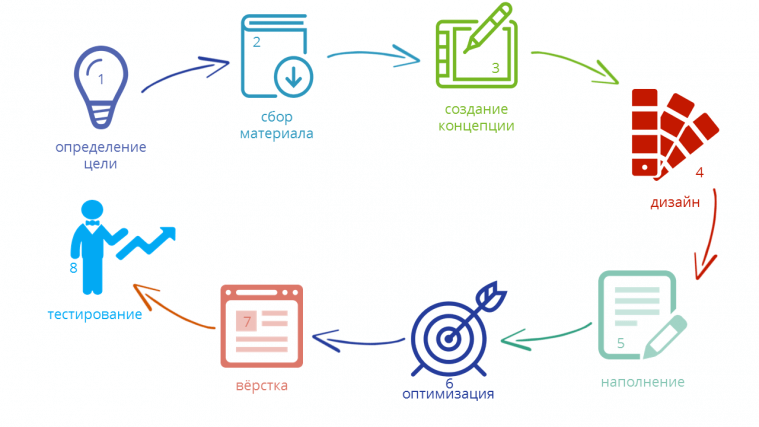 Создание научной презентации состоит из трех этапов:Проектирование – это процедура, включающая следующие шаги:определение цели использования презентации;изучение целевой аудитории;сбор необходимого материала (тексты, рисунки, схемы и др.);формирование структуры и логики подачи материала.Конструирование – подготовка слайдов презентации с учетом содержания и соотношения текстовой и графической информации.Данный этап включает в себя:определение дизайна слайдов;наполнение слайдов текстовой и графической информацией;включение эффектов анимации, аудио-, видео файлов (при необходимости);установка режима показа слайдов.Моделирование – репетиция презентации, позволяющая проверить и откорректировать подготовленный материал. Неряшливо сделанные слайды (разнобой в шрифтах и отступах, ошибки и опечатки) вызывают подозрение, что и к содержательным вопросам докладчик подошел не очень ответственно. Внимательно просмотрите свою презентацию несколько раз [Кузнецова 2015, с. 34–35]. Структура презентацииАлгоритм выстраивания презентации соответствует логической структуре работы и отражает последовательность ее этапов. Ниже представлено возможное количество слайдов и их наполнение:Слайд 1: титульный слайд (название работы, ФИО и адрес электронной почты автора, ФИО научного руководителя (с указанием должности), название образовательного учреждения, город и год) (см. приложение 1);Слайд 2: степень разработанности и актуальность темы;Слайд 3: цель, гипотеза и задачи исследования;Слайд 4: методология и методы;Слайды 5–6: содержание исследования (предлагаемое решение задач исследования с обоснованием, основные этапы работы);Слайд 7: анализ и практическая значимость достигнутых результатов;Слайд 8: общее заключение и выводы.Требования к оформлению презентаций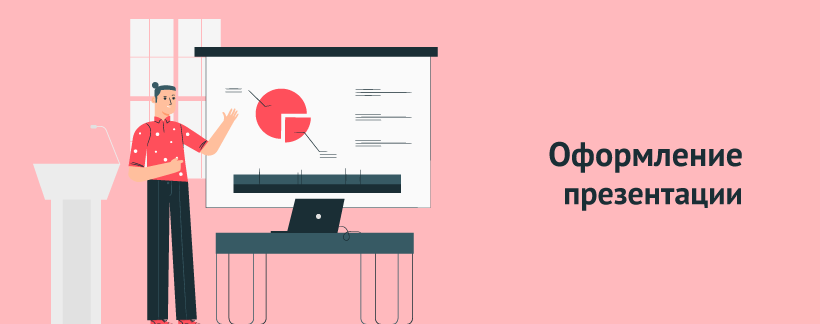 3.1. Требования к расположению информацииРекомендуем располагать информацию на слайде следующим образом:горизонтальное расположение информации;наиболее важная информация в центре экрана;комментарии к изображению располагать внизу;не следует размещать текст на нижних 10% площади слайда – его не будет видно с последних рядов;один слайд не должен содержать больше двух круговых диаграмм;минимум отвлекающей внимание слушателей анимации; оптимальная настройка эффектов анимации – появление, в первую очередь, заголовка слайда, а затем — текста по абзацам.  Требования к шрифтамНеобходимо использовать более крупный размер шрифта для заголовков и более мелкий – для текста слайдов, причем шрифт в заголовках и тексте слайдов должен быть один. Размер заголовка не менее 24 пунктов, остальной информации не менее 18 пунктов (см. Таблица 1); не более двух-трех типов шрифтов в одной презентации; шрифты без засечек легче читать с большого расстояния;рекомендуется использовать так называемые рубленые шрифты (например, различные варианты Arial или Tahoma);для выделения информации использовать начертание: полужирный шрифт, курсив или подчеркивание;нельзя злоупотреблять прописными буквами (они читаются хуже строчных).Таблица 1. Рекомендуемые размеры шрифтов Цветовая гамма и дизайн слайдов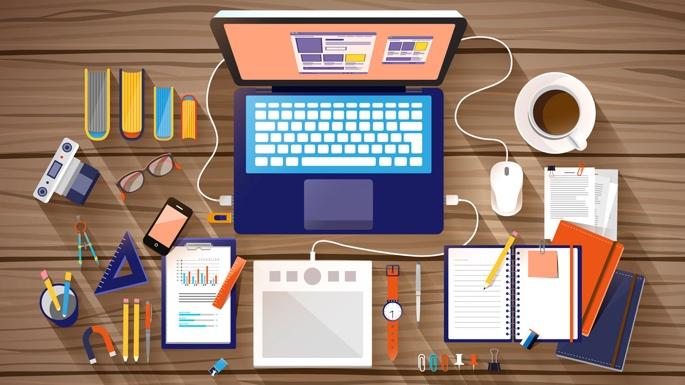 Прежде чем приступить к разработке слайдов, необходимо выработать их общий дизайн, который будет использоваться в качестве шаблона.Цветовая гамма должна быть одинаковой на всех слайдах. Это создает у слушающих ощущение связности, преемственности, комфортности. На одном слайде рекомендуется использовать не более двух цветов: один – для фона, один – для текста, причем цвета должны сочетаться между собой. Важно подобрать правильное сочетание цветов для фона и шрифта. Они должны контрастировать, например, фон – светлый, а шрифт – темный. Черный текст – белый фон не всегда можно назвать удачным сочетанием для презентаций, так как при этом в глазах часто начинает рябить.  Объем информации и требования к содержаниюКаждый слайд должен иметь заголовок, который отражает основное содержание слайда. Если несколько слайдов имеют одинаковое название, то заголовок слайда должен постоянно оставаться на экране. Заголовки должны привлекать внимание аудитории;на слайдах следует использовать не полные предложения, а словосочетания. Допускается вынесение на слайды полных предложений, если это цитаты или определения, без которых нельзя обойтись для полного раскрытия темы;на одном слайде не более трех фактов, выводов, определений; ключевые пункты отображаются по одному на каждом отдельном слайде;пронумеруйте слайды в формате 1/10. Это позволит быстро обращаться к конкретному слайду в случае необходимости;большие таблицы трудны для восприятия. Лучше заменить их графиками, построенными на основе этих таблиц, выводами, таблицами с динамикой, отражающей темпы роста, прироста;фотографии и рисунки делают представляемую информацию интереснее и помогают удерживать внимание аудитории, давая возможность ясно понять суть предмета;оптимальная скорость переключения — один слайд за 1–2 минуты. Для кратких выступлений допустимо два слайда в минуту, но не быстрее. Слушатели должны успеть воспринять информацию и со слайда, и на слух. заранее продумайте возможные проблемы с техникой: скопируйте на рабочий стол файл с презентацией и проверьте, как он работает, с первого до последнего слайда. Обязательно имейте при себе копию презентации на флэш-карте или в облачном хранилище. Проверьте, нет ли проблем с отображением шрифтов и формул. Целесообразно иметь при себе как PPT презентацию (в случае подготовки презентации в MS Office), так и PDF версию (но показ PDF версии презентации автоматически налагает ограничения на используемые визуальные эффекты).ВАЖНО: не перегружайте слайды ни текстовой, ни графической информацией. Лучше изложить с необходимой точностью и полнотой часть информации, чем сообщить максимум сведений, которые не могут быть в полной мере осмыслены слушающими. Презентация сопровождает доклад, а не заменяет его. Другими словами, текст или изображения, выносимые на слайд, должны не буквально повторять содержание какой-либо части выступления, а обобщать, структурировать или иллюстрировать ее.При докладе никогда не зачитывайте текст со слайда. Следует помнить, что презентация в первую очередь предназначена для иллюстрирования теоретических положений (рисунок, график, фотография и т. д.) и пояснения сложных для понимания положений (схема, алгоритм и т. д.), но не для упрощения своего повествования.Список литературыДикинсон, С. Презентация. Технология успеха / пер. с англ. А. Логвинской. М.: Олимп-Бизнес, 2003. 246 с. Каптерев А. Мастерство презентации: как создавать презентации, которые могут изменить мир/пер. с англ. С. Кировой. М.: Манн, Иванов и Фербер: Эксмо, 2012. 328 с. Ковалева М. А., Рутковский А. Л., Болотаева И. И., Зароченцев В. М. Практические рекомендации по подготовке и проведению презентаций. Учебное пособие. М.: Мир науки, 2019. – Сетевое издание. Режим доступа: https://izd- mn.com/PDF/51MNNPU19.pdfКузнецова, Е. В. Использование мультимедийной презентации в методической работе / Е. В. Кузнецова, Н. А. Костяева // Методист. – 2015. – № 10. – С. 32-35. Улитко Е. Н., Яковлева Г. П. Презентация: смысл, назначение, содержание // Наука в современном мире: приоритеты развития. 2015. No 1. С. 39–46. Шестакова Е. Успешная короткая презентация. СПб.: Питер, 2015. 208 с. Приложение 1Образец оформления титульного слайда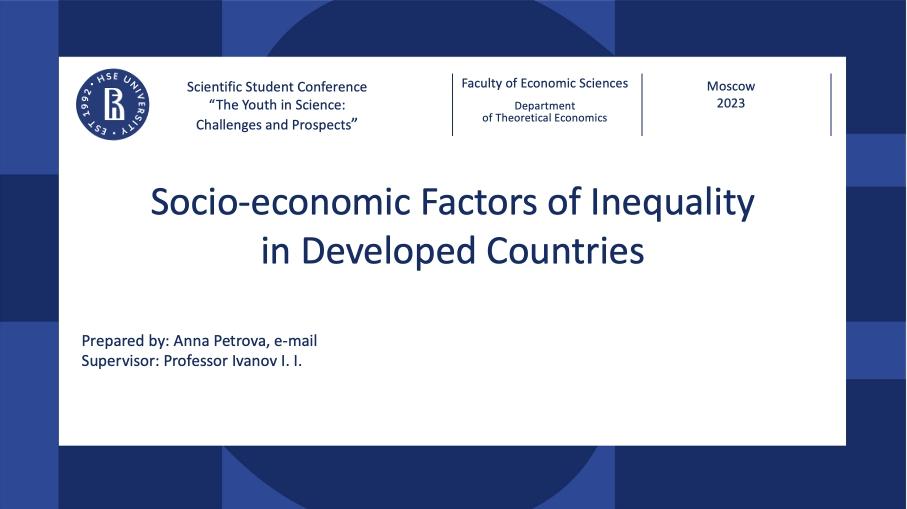 Вид объектаРазмер шрифтаЗаголовок слайда24–28 ptПодзаголовок20-24 ptТекст20–22 ptПодписи данных в диаграммах20–24 ptПодписи и заголовки осей в диаграммах (если есть)18–22 ptНомер слайда14–16 ptИнформация в таблицах18–22 pt